Viking Explorers Note Sheet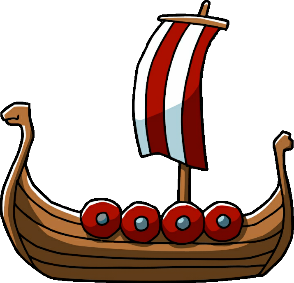 Use this sheet to help record the places that you choose to visit and the items that you acquire from your trip to provide at your feast.Now use this information to write about the feast you have to celebrate your return from your travels. Make sure to say where you got your items from and whether you lost anyone there or not.Place NameFood and Drink CollectedSpecial Items CollectedSpecial Items CollectedDid you lose anyone and how?Place NameFood and Drink CollectedSpecial Items CollectedSpecial Items CollectedDid you lose anyone and how?Place NameFood and Drink CollectedSpecial Items CollectedSpecial Items CollectedDid you lose anyone and how?